武汉理工大学第二届大众健身云比赛规程一、主办单位武汉理工大学体育运动委员会二、承办单位武汉理工大学体育部三、协办单位社会合作与校友工作处、武汉理工大学学工部、团委、宣传部、教务处、研究生院；阿里体育有限公司四、比赛时间、地点（一）时间：报名时间：4月15日 - 23日，按指定二维码扫码报名；第一阶段：自本规程发布之日起，各单位可组织参赛人员或者自行进入“乐动力”平台，进行适应性练习；第二阶段：正式赛时间 2021年4月26日–5月5日；比赛期间参赛选手每天可进行一次或多次参赛，系统取参赛最好成绩作为该选手的比赛成绩（请各位选手依据自身情况量力而行）。第三阶段：校友、在校学生各组别单项前五名在校运会比赛期间现场进行单项对抗赛（比赛通过优酷平台进行全球直播）。（二）地点：线上竞赛，“乐动力”手机APP。五、比赛分组及比赛项目学生男子组素质项目一分钟开合跳、一分钟深蹲、一分钟俯卧撑、一分钟跳绳学生女子组素质项目一分钟开合跳、一分钟深蹲、一分钟仰卧起坐、一分钟跳绳校友男子、女子组素质项目一分钟开合跳、一分钟深蹲、一分钟跳绳六、项目动作规格要求及规则1.开合跳：原地站立、双脚并拢、双手放在身体两侧；向上起跳，双腿向外打开，双手在头顶合实；再次起跳，双脚向内合并，双手回到身体两侧。本项目以一分钟内运动员做有效动作总数（以软件识别次数为准，下同）来判定名次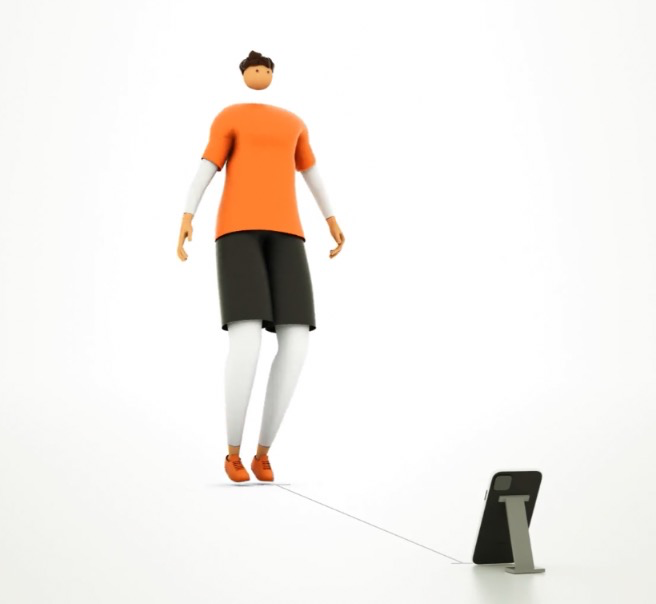 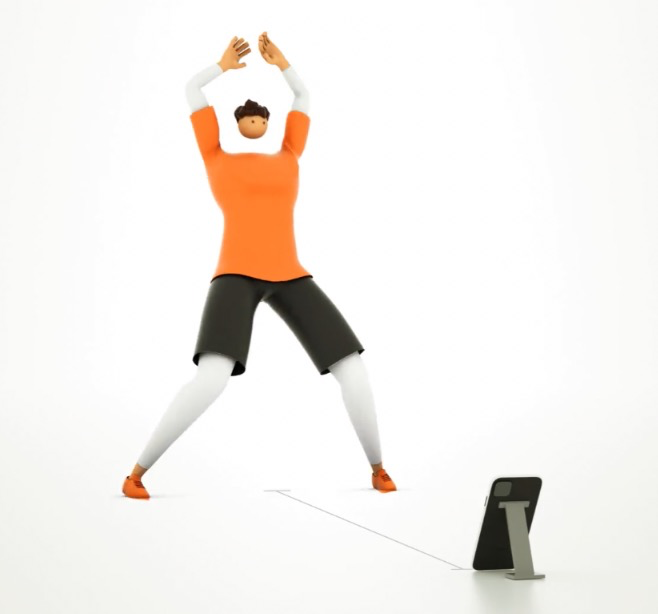 2.深蹲：站立时两脚略宽于肩，膝盖与脚尖保持同一方向；下蹲时屈髋屈膝，下蹲至大腿平行于地面；动作全程腰背保持一条直线。本项目以一分钟内运动员做有效动作总数来判定名次。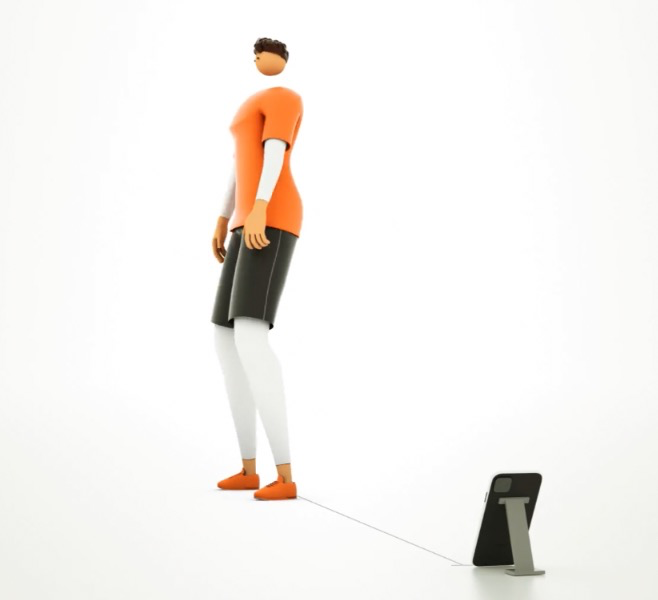 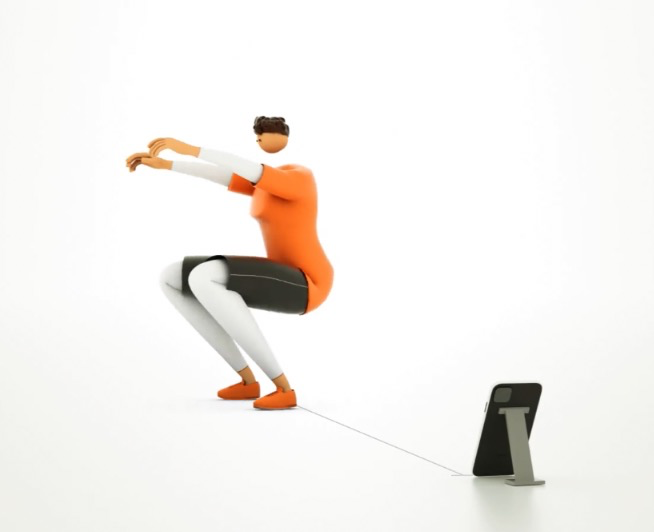 3.俯卧撑：双手撑于肩膀下方，双脚脚尖点地，支撑身体；保持身体呈一条斜线；下放时弯曲手臂至大臂平行地面后推起。本项目以一分钟内运动员做有效动作总数来判定名次。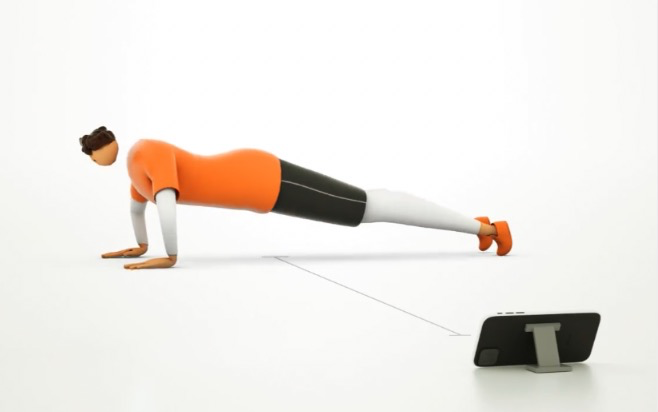 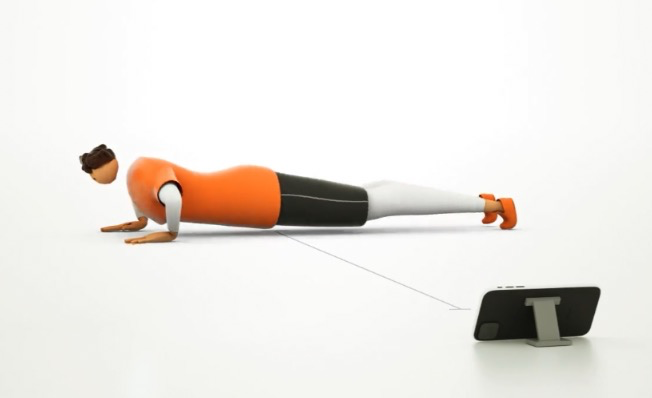 4.仰卧起坐：双腿屈膝，脚掌着地，仰卧于地垫上；两手放于耳侧，切勿十指交叉置于脑后；腹部发力带动上半身完成动作。本项目以一分钟内运动员做有效动作总数来判定名次。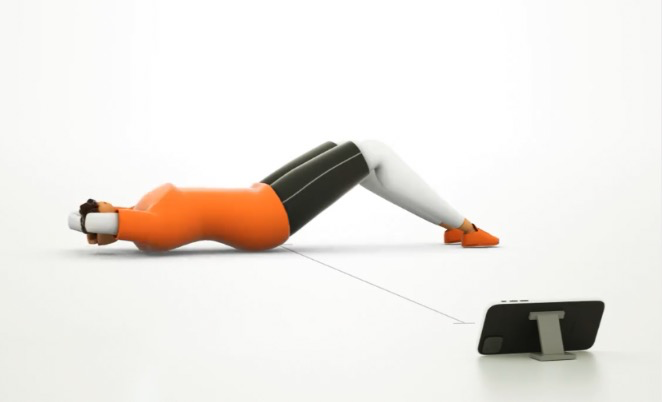 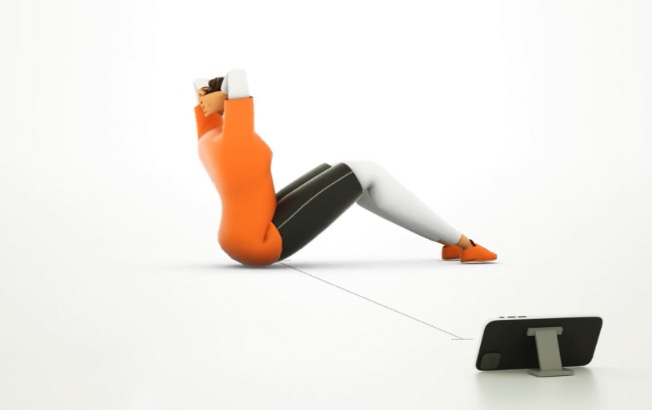 5.跳绳：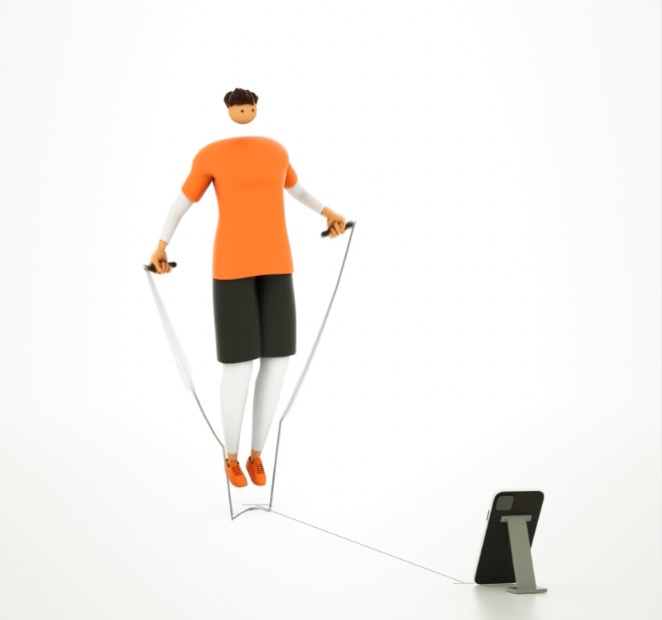 两肩放松，核心收紧，眼看前方；两脚略微分开，上臂夹紧，自然呼吸；膝盖微曲，前脚掌着地；跳起高度适当，腾空时身体处于自然弯曲状态。本项目以一分钟内运动员做有效动作总数来判定名次。报名及参赛要求：（一）报名办法1.  报名对象：学生组：武汉理工大学在籍在校，且身体健康，赛前经过适应性练习的学生。校友组：凡武汉理工大学毕业生（含本科生、硕士研究生、博士研究生），身体健康，均可参赛，以校友分会为单位进行报名参赛。2．学生组各单位根据在校人数比例报名参加比赛，每学院报领队一人、教练员一人，工作人员一人。学生组由各学院组织报名，校友组由各校友分会组织报名，自4月15日起至4月23日进行比赛训练，于4月23日17：00前完成比赛报名工作。3．运动员需填写《参赛安全告知书》。4.报名方式与参赛流程比赛使用“乐动力”手机App（教育部教育移动互联网应用程序备案号：教APP备3100333号）作为官方指定软件，报名参赛流程如下：1）、安装使用在安卓或苹果应用商店搜索“乐动力”App，下载并注册成为用户，任选手机号/微信号/淘宝三种注册方式之一即可完成；2）、认证报名报名方式通过“乐动力”APP扫描下方二维码后进入“武汉理工大学第二届大众健身云比赛”活动页面报名，填写组别（男子、女子组）、姓名、学号（学生组填报）/电子校友卡号（校友组填报）进行报名。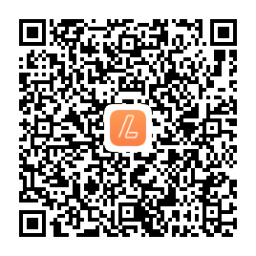 （使用“乐动力”APP扫码报名）备注：无法成功报名或填错报名信息的用户，可至“我的-在线客服-人工客服”发送“申请重置报名信息+组别+姓名+学号/校友电子卡号”（请各位参赛选手准确填写学号、电子校友卡号）。（二）注意事项1.倡导大学生重在参与、诚信参赛，报名及参赛过程中禁止各种作弊行为，一经发现，将取消参赛者该项目比赛成绩，扣团体总分20分，并全校通报批评。2.运动员在规定的时间内，在系统中完成参赛，一天可做一次，取最好一次成绩保留视频待查，素质项目比赛由系统自动判定完成次数和名次，各学院前30名参赛者成绩累加为该学院该项目最终成绩。3. 组委会在学校校园网、体育部网站及体育部微信公众号上公布各项目所有组别的排行榜及部分优秀选手比赛视频。八、名次录取 1. 本次比赛学生组只设团体赛，以学院为单位，评选出前八名团体总分奖，并颁发奖杯。2.学生组比赛名次录取方式及计分方式1）各项目单项成绩以学院为单位，各学院前二十名运动员参赛成绩累加为学院本单项最终成绩进行排名，录取前八名，对应9、7、6、5、4、3、2、1分数。2）每学院各单项名次得分与基础参赛分之和作为学院团体总分 进行团体总分排名，录取前八名，颁发奖杯。（例如：男子开合跳第一名参赛分30分十名次分9分=39；第二名参赛分30分十名次分7分=37；第三、第四…依此类推；没有获得前8名的学院，达到参赛人数要求的计参赛分30分）3）每项目各单位完赛人数必须达到学院总人数12%以上，达到规定参赛人数比例要求方可获得基础参赛分30分。4）每项目每人只能参加一项，不能重复（即参加开合跳的学生不能参加深蹲、俯卧撑等其它项目）；5）为鼓励全员参与，凡是单项目参赛人数达到学院总人数60%及以上的学院，达到60%奖励10分，之后每增加10%的人数，在团体总分中相应追加奖励10分。7）“云动会”团体总分从高到低排序，若总分相同以单项获得第一名多者名次列前，仍相同以单项获得第二名多者名次列前，以此类推排名，完全相同可以并列名次，前八名颁发奖杯；各单项名次录取时若出现相同成绩则以相同队中单人成绩最好名次列前，仍相同以单人名次第二好的名次列前，以此类推，完全相同则名次并列，各单项前八名颁发荣誉证书。8)学生组比赛设立优秀组织奖十名并颁发奖牌。3.校友组比赛名次录取方式及计分方式1)各个项目按成绩进行个人排名,录取前20名，颁发获奖证书。2）每人只能参加一项，不能重复（即参加开合跳的人不能参加深蹲、跳绳等其它项目）；3）各项目单项成绩以校友分会为单位，各分会前五名运动员参赛成绩累加为该分会本单项最终成绩进行排名，录取前八名，对应9、7、6、5、4、3、2、1分数。每校友分会各单项最终成绩名次得分之和作为校友分会团体总分，录取前八名，颁发奖杯。4）根据参赛情况设最佳组织奖若干名5）校友组报名、参赛、名次录取以校友会发布的通知为准。九、参赛须知：1．严禁作弊，一经发现取消比赛成绩，扣团体总分并全校通报。2．“乐动力”手机App技术问题协调QQ群，QQ群号为：814764314（武汉理工大学AI云动会），比赛期间进入排行榜的选手和有疑问的选手请加入。3．为保证比赛顺利进行，组委会设赛事协调QQ群（领队工作人员专用），QQ群号为：746220879（武理体育竞赛），赛事组织协调员：段老师联系电话：15907153758，陶老师联系电话：13007194479，夏老师联系电话：13657276070十、安全注意事项：1．赛前应做好充足的准备活动，比赛结束后应做放松运动。2．常态化疫情防控状态下避免到人群集中的地方活动，注意着装（运动服、运动鞋）。3．掌握正确的技术动作要领，科学、合理的安排运动时间，避免不必要的运动损伤。4．认真检查周边环境是否安全并适合运动，尤其地面不能滑，防止摔跤。5 ．运动过程中出现不适应立即停止运动，运动时旁边最好有人监护。十一、本规程解释权归属武汉理工大学体育运动委员会。未尽事宜，另行通知。武汉理工大学体育运动委员会2021年3月4日附件二：参赛安全告知书所有参赛选手报名之前必须认真阅读竞赛规程，参赛选手提交报名信息即被默认为同意此竞赛规程上内容及以下承诺：1、本人自愿报名参加2021年武汉理工大学第二届校园云动会；2、本人理解并同意遵守组委会、承办单位所制订的各项规程、规则、规定、要求及采取的措施；3、本人身心健康，适合参加本次竞赛，没有会影响参加本次竞赛的疾病或潜在疾病，并已为参赛做好充分防护准备；4、本人保证在参赛过程中为个人安全负责。对参赛可能出现的风险和意外有全面、审慎的评估，秩序渐进，安全锻炼；5、本人保证向组委会提供有效的身份证件和资料用于核实身份；6、本人或监护人已认真阅读并理解以上内容，并予以确认。特此承诺。